Пояснительная запискаДанная рабочая программа по математике составлена для учащихся 8-ого общеобразовательного   класса и реализуется на основе следующих документов: - Государственный стандарт основного общего образования по математике;      -   Программа общеобразовательных учреждений. Алгебра. 7- 9 классы. Составитель:  Бурмистрова Т.А. – М.: Просвещение, 2009 г.;           -   Программы основного общего образования, под редакцией  Кузнецовой Г.М., Миндюк Н.Г. -  Математика 5 - 11 кл.4-е изд., стереотип. –М., Дрофа, 2004. Программа учитывает рекомендации  авторских программ по алгебре А.Г.Мордковича и по геометрии Л. С. Атанасяна и соответствует  учебникам Алгебра. 8 класс. В 2 ч.  / [А.Г.Мордкович и др.]; под ред. А.Г. Мордковича. – М.: Мнемозина, 2008 и  Геометрия 7-9, Л. С. Атанасян,  М., Просвещение, 2005.           Математика является одним из основных системообразующих предметов школьного образования. Такое место математики среди школьных предметов обусловливает и ее особую роль с точки зрения всестороннего развития личности учащихся. В основе построения данного курса лежат идеи индивидуализации, гуманизации и дифференциации обучения, соответствующие  современным представлениям о целях школьного образования и уделяющая особое внимание личности ученика, его интересам и способностям. Предлагаемый курс позволяет обеспечить формирование как предметных, так и общеучебных умений школьников, которые в дальнейшем позволят им применять полученные знания и умения для решения собственных жизненных задач. Геометрия - один из важнейших компонентов математического образования, необходимый для приобретения конкретных знаний о пространстве и практически значимых умений, формирования языка описания объектов окружающего мира, для развития пространственного воображения и интуиции, математической культуры, для эстетического воспитания обучающихся. Изучение геометрии вносит вклад в развитие логического мышления, в формирование понятия доказательства.В основе содержания обучения математике лежит овладение учащимися следующими видами компетенций: предметной, коммуникативной, организационной и общекультурной. В соответствии с этими видами компетенций  программа математики направлена на  развитие  учащихся средствами предмета математика.Изучение математики на ступени основного общего образования направлено на достижение следующих целей, сформулированных в Государственном стандарте общего образования по математике:овладение системой математических знаний и умений, необходимых для применения в практической деятельности, изучения смежных дисциплин, продолжения образования;интеллектуальное развитие, формирование качеств личности, необходимых человеку для полноценной жизни в современном обществе, свойственных математической деятельности: ясности и точности мысли, критичности мышления, интуиции, логического мышления, элементов алгоритмической культуры, пространственных представлений, способности к преодолению трудностей;формирование представлений об идеях и методах математики как универсального языка науки и техники, средства моделирования явлений и процессов;воспитание культуры личности, отношения к математике как к части общечеловеческой культуры, понимание значимости математики для научно-технического прогресса.В ходе освоения содержания курса учащиеся получают возможность: развить представления о числе и роли вычислений в человеческой практике;сформировать практические навыки выполнения устных, письменных, инструментальных вычислений, развить вычислительную культуру; овладеть символическим языком алгебры, выработать формально-оперативные алгебраические умения и научиться применять их к решению математических и нематематических задач; изучить свойства и графики функций, научиться использовать функционально-графические представления для описания и анализа реальных зависимостей;получить представления о статистических закономерностях в реальном мире и о различных способах их изучения, об особенностях выводов и прогнозов, носящих вероятностный характер;развить логическое мышление и речь – умения логически обосновывать суждения, проводить несложные систематизации, приводить примеры и контрпримеры, использовать различные языки математики (словесный, символический, графический) для иллюстрации, интерпретации, аргументации и доказательства;сформировать представления об изучаемых понятиях и методах как важнейших средствах математического моделирования реальных процессов и явлений.В ходе преподавания математики в 8 классе, работы над формированием у учащихся перечисленных в программе знаний и умений, следует обращать внимание на то, чтобы они овладевали умениями общеучебного характера, разнообразными способами деятельности, приобретали опыт:планирования и осуществления алгоритмической деятельности, выполнения заданных и конструирования новых алгоритмов;решения разнообразных классов задач из различных разделов курса, в том числе задач, требующих поиска пути и способов решения;исследовательской деятельности, развития идей, проведения экспериментов, обобщения, постановки и формулирования новых задач;ясного, точного, грамотного изложения своих мыслей в устной и письменной речи, использования различных языков математики (словесного, символического, графического), свободного перехода с одного языка на другой для иллюстрации, интерпретации, аргументации и доказательства;проведения доказательных рассуждений, аргументации, выдвижения гипотез и их обоснования;поиска, систематизации, анализа и классификации информации, использования разнообразных информационных источников, включая учебную и справочную литературу, современные информационные технологии.           Согласно федеральному базисному учебному плану на изучение математики в 8 классе отводится не менее 170 часов из расчета 5 ч в неделю, при этом разделение часов на изучение алгебры и геометрии может быть следующим: 3 часа в неделю алгебра, итого 102 часа; 2 часа в неделю геометрии, итого 68 часов. Из школьного компонента на изучение математики выделен 1 час в неделю, всего 34 часа.Результаты обучения представлены в Требованиях к уровню подготовки и задают систему итоговых результатов обучения, которых должны достигнуть все учащиеся, оканчивающие основную школу, и достижение которых является обязательным условием положительной аттестации ученика за курс основной школы. Эти требования структурированы по трем компонентам: «знать/понимать», «уметь», «использовать приобретенные знания и умения в практической деятельности и повседневной жизни». При этом последние два компонента представлены отдельно по каждому из разделов содержания. В данном классе  планируется 100%  освоение базового уровня  всеми обучающимися.Для оценки учебных достижений обучающихся используется: текущий контроль в виде проверочных самостоятельных  работ и тестов; тематический контроль в виде  контрольных работ; итоговый контроль в виде контрольной работы и теста. Всего контрольных работ 12: по геометрии – 4, по алгебре – 8, из них одна итоговая.Промежуточная аттестация проводится в форме тестов, самостоятельных, проверочных, контрольных работ и математических диктантов.Содержание образовательной программыАлгебраические дроби. (27 часов)Понятие алгебраической дроби. Основное свойство алгебраической дроби. Сокращение алгебраических дробей.Сложение и вычитание алгебраических дробей.Умножение и деление алгебраических дробей. Возведение алгебраической дроби в степень.Рациональное выражение. Рациональное уравнение. Решение рациональных уравнений (первые представления).Степень с отрицательным целым показателем.В ходе изучения данной темы учащиеся должны:знать:понятие алгебраической дроби;основное свойство дроби;описание словами правил умножения и деления алгебраических дробей, возведение алгебраической дроби в степень, сложения и вычитания алгебраических дробей с одинаковыми знаменателями; понятие общего знаменателя нескольких дробей;описание словами правила отыскания общего знаменателя нескольких дробей и правило сложения дробей с разными знаменателями;определение и свойства степени с любым целым показателем;уметь:находить значение алгебраической дроби, находить допустимые и недопустимые значения переменной для данной алгебраической дроби; применять основное свойство алгебраической дроби;применять основное свойство алгебраической дроби для сокращения дробей, для приведения дробей к общему знаменателю;преобразовывать рациональные выражения с использованием правил арифметических операций над алгебраическими дробями;решать уравнения вида , где q(x) – многочлен, и уравнения, сводящиеся к указанному виду;решать соответствующие текстовые задачи;вычислять  для любых действительных чисел а  0 и любых целых значений n;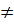 использовать свойства степени с целым показателем для вычисления значений арифметических и алгебраических выражений, для преобразования алгебраических выражений,  для доказательства тождеств.Функция у = . Свойства квадратного корня. (22 часа)Рациональные числа. Понятие квадратного корня из неотрицательного числа. Иррациональные числа. Множество действительных чисел.Функция у = , её свойства и график. Выпуклость функции. Область значений функции.Свойства квадратных корней. Преобразование выражений, содержащих операцию извлечения квадратного корня. Освобождение от иррациональности в знаменателе дроби. Модуль действительного числа. График функции у = |х|. Формула  = |х|.В ходе изучения данной темы учащиеся должны:знать:представление о рациональных, иррациональных, действительных числах;истолкование рационального числа как обыкновенной дроби и как бесконечной десятичной периодической дроби;числовую прямую как геометрическую модель множества действительных чисел;понятие квадратного корня из неотрицательного числа;свойства квадратных корней для неотрицательных подкоренных выражений;график функции у = , описание с помощью графика свойств этой функции;модуль действительного числа, его свойства и геометрический смысл;функцию у = |х|,  её свойства и график;тождество  = |а|;уметь:использовать новые символы математического языка N, Z, Q, R;приводить примеры рациональных и иррациональных чисел;сравнивать действительные числа по величине и располагать их в порядке возрастания на числовой прямой;вычислять конкретные значения и строить графики функций у = , у = , у =  + m и функций, заданных различными формулами (включая у = ) на различных промежутках;графически решать уравнение вида  = q(x), где у = q(x) – одна из ранее изученных функций;находить наибольшее значение функции у =  на заданных промежутках;читать график;решать задачи на функциональную символику;находить модуль любого действительного числа и использовать геометрический смысл модуля для решения простейших уравнений с модулями;использовать в несложных случаях формулу  = |а|.Квадратичная функция. Функция у = . (23 часа)Функция у = kх2, её график, свойства.Функция у = , её свойства, график. Гипербола. Асимптота.Построение графиков функций у = f(х + l), у = f(х) + m, у = f(х + l) + m, у = – f(х) по известному графику функции у = f(х).Квадратный трехчлен. Квадратичная функция, её свойства и график. Понятие ограниченной функции. Построение и чтение графиков кусочных функций, составленных из функций у = С, у = kx + m, у = , у = aх2 + bx + c, у = , у = |х|.Графическое решение квадратных уравнений.В ходе изучения данной темы учащиеся должны:знать:графики функций у = kх2, у = , описание с помощью графиков свойств этих функций;алгоритм построения графиков функций у = f(х + l), у = f(х) + m, у = f(х + l) + m, у = – f(х), у = aх2 + bx + c;уравнения оси симметрии параболы, служащей графиком квадратичной функции;описывать словами процесс графического решения уравнения и процесс построения графика кусочной функции;понимать смысл записи  у = f(х);уметь:вычислять конкретные значения функций у = kх2, у = , у = aх2 + bx + c и функций, заданных различными формулами на различных промежутках; строить графики функций с помощью параллельного переноса известных графиков;составлять уравнение оси параболы у = aх2 + bx + c, находить координаты вершины параболы, отвечать на вопрос о направлении ветвей параболы в зависимости от знака старшего коэффициента;отвечать на вопрос о расположении гиперболы у =  в зависимости от знака коэффициента k;графически решать уравнения вида f(х) = q(x), где f(х) и q(x) – известные  функции;находить наибольшее и наименьшее значение упомянутых выше функций на заданных промежутках;читать графики;решать задачи на функциональную символику.Квадратные уравнения. (29 часов)Квадратное уравнение. Приведенное (неприведенное) квадратное уравнение. Полное (неполное) квадратное уравнение. Корень квадратного уравнения. Решение квадратного уравнения методом разложения на множители, методом выделения полного квадрата.Дискриминант. Формулы корней квадратного уравнения. Параметр. Уравнение с параметром (начальные представления).Алгоритм решения рационального уравнения. Биквадратное уравнение. Метод введения новой переменной.Рациональные уравнения как математические модели реальных ситуаций.Частные случаи формулы корней квадратного уравнения.Теорема Виета. Разложение квадратного трехчлена на линейные множители.Иррациональное уравнение. Метод возведения в квадрат.В ходе изучения данной темы учащиеся должны:знать:понятие квадратного уравнения и его видов (полное, неполное, приведенное, неприведенное);дискриминант квадратного уравнения и его связь с числом действительных корней уравнения;формулы корней квадратного уравнения;теорему Виета;разложение на множители квадратного трехчлена;понятие о равносильности уравнений, о равносильных и неравносильных преобразованиях уравнений;уметь:применять различные формулы корней для решения квадратного уравнения; решать рациональные (в частности, биквадратные) уравнения, решать несложные иррациональные уравнения;отсеивать посторонние корни (достаточно простые случаи);четко выделять три этапа математического моделирования при решении текстовых задач.Неравенства. (15 часов)Свойства числовых неравенств.Неравенство с переменной. Решение неравенств с переменной. Линейное неравенство. Равносильные неравенства. Равносильное преобразование неравенства.Квадратное неравенство. Алгоритм решения квадратного неравенства.Возрастающая функция. Убывающая функция. Исследование функций на монотонность (с использованием свойств числовых неравенств).Приближенные значения действительных чисел, погрешность приближения, приближение по недостатку и избытку. Стандартный вид числа.В ходе изучения данной темы учащиеся должны:знать:свойства числовых неравенств;первые представления о равносильности неравенств, о равносильных преобразованиях неравенств;понятие возрастания и убывания функции, исследовать на монотонность функции у = kх + m, у = kх2, у = , у = aх2 + bx + c, у = , у = |х|;понятие стандартного вида числа;уметь:применять свойства числовых неравенств для доказательства неравенств, для решения линейный неравенств;применять алгоритм решения квадратных неравенств;находить приближенное значение действительного числа с заданной точностью.Четырехугольники.Многоугольники. Выпуклые многоугольники. Сумма углов выпуклого многоугольника. Параллелограмм и  трапеция. Их свойства. Признаки параллелограмма. Средняя линия трапеции. Равнобедренная трапеция и ее свойства. Теорема Фалеса. Задачи на построение.Прямоугольник, ромб, квадрат. Прямоугольник и его свойства. Ромб, квадрат их свойства и признаки. Осевая и центральная симметрия, как свойства геометрических фигур.В ходе изучения данной темы учащиеся должны:знать:определения: многоугольника, параллелограмма, трапеции, прямоугольника, ромба, квадрата;формулу суммы углов выпуклого многоугольника;свойства этих четырехугольников;признаки параллелограмма;виды симметрии;уметь:распознавать на чертеже многоугольники и выпуклые многоугольники; параллелограммы и трапеции;применять формулу суммы углов выпуклого многоугольника;применять свойства и признаки параллелограммов при решении задач;делить отрезок на n равных частей;строить симметричные точки и распознавать фигуры, обладающие осевой и центральной симметрией;выполнять чертеж по условию задачи.Площадь.Площадь многоугольника. Понятие о площади. Равновеликие фигуры. Свойства площадей.Площадь параллелограмма, трапеции, треугольника. Формулы площадей прямоугольника, параллелограмма, треугольника, трапеции. Теорема об отношении площадей треугольников имеющих по равному углу.Теорема Пифагора. Теорема Пифагора и теорема обратная теореме Пифагора.В ходе изучения данной темы учащиеся должны:знать:представление о способе измерения площади, свойства площадей;формулы площадей: прямоугольника, параллелограмма, треугольника, трапеции;формулировку теоремы Пифагора и обратной ей;уметь:находить площади прямоугольника, параллелограмма, треугольника, трапеции;применять формулы при решении задач;находить стороны треугольника, используя теорему Пифагора;определять вид треугольника, используя теорему, обратную теореме Пифагора;выполнять чертеж по условию задачи.Подобные треугольники. Определение подобных треугольников. Подобие треугольников. Коэффициент подобия. Связь между площадями подобных фигур.Признаки подобия треугольников.Применение подобия к доказательству теорем и решению задач. Средняя линия треугольника. Свойство медиан треугольника. Среднее пропорциональное. Пропорциональные отрезки в прямоугольном треугольнике. Измерительные работы на местности. Метод подобия.Соотношения между сторонами и углами прямоугольного треугольника. Понятия синуса, косинуса, тангенса острого угла прямоугольного треугольника. Основное тригонометрическое тождество. Значения синуса, косинуса, тангенса углов 30º, 45º, 60º, 90º.В ходе изучения данной темы учащиеся должны:знать:определение подобных треугольников;формулировки признаков подобия треугольников;формулировку теоремы об отношении площадей подобных треугольников;формулировку теоремы о средней линии треугольника;свойство медиан треугольника;понятие среднего пропорционального;свойство высоты прямоугольного треугольника, проведенной из вершины прямого угла;определение синуса, косинуса, тангенса острого угла прямоугольного треугольника;значения синуса, косинуса, тангенса углов 30º, 45º, 60º, 90º;уметь:находить элементы треугольников, используя определение подобных треугольников;находить отношение площадей подобных треугольников;применять признаки подобия при решении задач;применять метод подобия при решении задач на построение;находить значение одной из тригонометрических функций по значению другой;решать прямоугольные треугольники.Окружность.Касательная и окружность. Взаимное расположение прямой и окружности. Касательная и секущая к окружности. Точка касания. Свойство касательной и признак.Центральные и вписанные углы. Центральные и вписанные углы. Градусная мера дуги окружности. Теорема о вписанном угле и следствия из нее. Теорема об отрезках пересекающихся хорд.Четыре замечательные точки треугольника. Теорема о свойстве угла биссектрисы. Серединный перпендикуляр. Теорема о серединном перпендикуляре. Теорема о точке пересечения высот треугольника.Вписанная и описанная окружности. Теорема об окружности, вписанной в треугольник. Теорема об окружности, описанной около треугольника. Свойства вписанного и описанного четырехугольника.В ходе изучения данной темы учащиеся должны:знать:случаи взаимного расположения прямой и окружности;понятие касательной, точек касания, свойство касательной;определение вписанного и центрального углов;определение серединного перпендикуляра;формулировку теоремы об отрезках пересекающихся хорд;четыре замечательные точки треугольника;определение вписанной и описанной окружностей;уметь:определять и изображать взаимное расположение прямой и окружности;определять и изображать окружности, вписанные в многоугольник и описанные около него;распознавать и изображать центральные и вписанные углы;находить величину центрального и вписанного углов;применять свойства вписанного и описанного четырехугольника при решении задач;выполнять чертеж по условию задачи;решать простейшие задачи, опираясь на изученные свойства.Обобщающее повторение.Алгебра. Действия с рациональными дробями. Действия с корнями. Решение квадратных и рациональных уравнений.Решение задач с помощью квадратных и рациональных уравнений.Решение неравенств.Геометрия.Решение задач по всему курсу.Требования к уровню подготовкиУчащиеся должны знать/понимать в алгебраическом блоке математики:значение математической науки для решения задач, возникающих в теории и практике;значение практики и вопросов, возникающих в самой математике для формирования и развития математической науки; историю развития понятия числа;должны уметь:выполнять арифметические действия, сочетая устные и письменные приемы; находить значения корня натуральной степени;составлять буквенные выражения и формулы по условиям задач; осуществлять в выражениях и формулах числовые подстановки и выполнять соответствующие вычисления, осуществлять подстановку одного выражения в другое; выражать из формул одну переменную через остальные;выполнять основные действия с многочленами и алгебраическими дробями; выполнять разложение многочленов на множители; выполнять тождественные выражения рациональных выражений;применять свойства арифметических квадратных корней для вычисления значений и преобразований числовых выражений, содержащих квадратные корни;решать линейные, квадратные уравнения и рациональные уравнения, сводящиеся к ним системы двух линейных уравнений и несложные нелинейные уравнения;решать линейные и квадратные неравенства с одной переменной и их системы;решать текстовые задачи алгебраическим методом, интерпретировать полученные результат, проводить отбор решений, исходя из формулировки задачи;изображать числа точками на координатной прямой;определять координаты точки плоскости, строить точки с заданными координатами; изображать множество решений линейного неравенства;находить значения функции, заданной формулой, таблицей, графиком по ее аргументу; находить значения аргумента по значению функции, заданной графиком или таблицей;определять свойства функции по ее графику; применять графические представления при решении уравнений, систем, неравенств;описывать свойства изученных функций, строить их графики;извлекать информацию, представленную в таблицах, на диаграммах, графиках; составлять таблицы, строить диаграммы и графикирешать следующие жизненно-практические задачи:самостоятельно приобретать и применять знания в различных ситуациях;работать в группах;аргументировать и отстаивать свою точку зрения;уметь слушать других; извлекать учебную информацию на основе сопоставительного анализа объектов;пользоваться предметным указателем энциклопедий и справочников для нахождения информации должны уметь по геометрии:распознавать плоские геометрические фигуры, различать их взаимное расположение, аргументировать суждения, используя определения, свойства, признаки; изображать планиметрические фигуры; выполнять чертежи по условию задач; осуществлять преобразования фигур;распознавать на чертежах, моделях и в окружающей обстановке основные пространственные тела, изображать их вычислять значения геометрических величин (длин, углов, площадей);решать геометрические задачи, опираясь на изученные свойства фигур и отношений между ними, применяя дополнительные построения, алгебраический и тригонометрический аппарат, соображения симметрии;проводить доказательные рассуждения при решении задач, используя известные теоремы, обнаруживая возможности для их использования; решать основные задачи на построение с помощью циркуля и линейки: угла, равного данному; биссектрисы данного угла; серединного перпендикуляра к отрезку; прямой, параллельной данной прямой; треугольника по трем сторонам; решать простейшие планиметрические задачи.применять полученные знания:при построениях геометрическими инструментами (линейка, угольник, циркуль, транспортир);для вычисления длин, площадей основных геометрических фигур с помощью формул (используя при необходимости справочники и технические средства).I. Учебный комплект А. Г. Мордковича и др.3 часа в неделю, всего 102 часа.II. Учебный комплект Л. С. Атанасяна, В. Ф. Бутузова2 часа в неделю, всего 68 часов.III. Часы школьного компонента1 час в неделю, всего 34 часа.Перечень учебно-методического обеспеченияАлександрова Л. А. Алгебра. 8 класс.  Самостоятельные работы для учащихся общеобразовательных учреждений/ Л. А. Александрова; под ред. А. Г. Мордковича.  -  М.:  Мнемозина, 2009.Александрова  Л.  А.  Алгебра. 8 класс. Контрольные  работы для учащихся общеобразовательных учреждений/ Л. А. Александрова; под ред. А. Г. Мордковича.  -  М.:  Мнемозина, 2010.Александрова Л. А.  Алгебра. 8 класс.  Тематические проверочные  работы в новой форме для учащихся общеобразовательных учреждений/ Л. А. Александрова; под ред. А. Г. Мордковича.  -  М.:  Мнемозина, 2011.Алгебра. 8 класс: поурочные планы по учебнику А. Г. Мордковича /авт.-сост. Е. А. Ким. – Волгоград: Учитель, 2007.Алгебра. 7-9 классы: рабочие программы по учебникам А. Г. Мордковича, / авт. - сост. Н.А Ким, Н.И. Мазурова. – Волгоград: Учитель,2012. Бунимович Е.А., Булычёв В. А. Вероятность и статистика. 5 – 9 кл.: Пособие для общеобразовательных учебных заведений. – М.: Дрофа, 2002.Власова Т. Г. Предметная неделя математики в школе/ Т. Г. Власова. – Ростов н/Д.: Феникс, 2007.Геометрия, 7 – 9:   Учебник   для общеобразовательных учреждений / Л. С. Атанасян,   В. Ф. Бутузов, С. В. Кадомцев и др. — М.: Просвещение, 2004 – 2008.Геометрия 8 класс: Поурочные планы (по учебнику Л. С. Атанасяна и др.)/  Авт. – сост. Т. Л. Афанасьева, Л. А. Тапилина. – Волгоград: Учитель, 2004.Гусев В. А. Геометрия: дидактические материалы для 8 класса / В. А. Гусев, А. И.  Медяник. — М.: Просвещение, 2003—2008.Дудницын Ю. П., Тульчинская Е. Е.  Алгебра. 8 класс: Контрольные работы для общеобразовательных учреждений/ Под ред. А. Г. Мордковича. - М.: Мнемозина, 2007.Зив Б. Г. Геометрия:   дидактические    материалы  для   8 класса / Б. Г. Зив, В. М. Мейлер. — М.: Просвещение, 2004—2008.Изучение геометрии в 7, 8, 9 классах: метод, рекомендации: кн. для учителя / [Л. С. Атанасян, В. Ф. Бутузов, Ю. А. Глазков и др.]. - М.: Просвещение, 2003 — 2008.Карпушина Н. М. Развивающие задачи по геометрии. 8 класс. – М.: Школьная пресса, 2004.Ключникова  Е. М. Тесты  по  алгебре:  8 класс: к учебнику А.Г. Мордковича «Алгебра. 8 класс»/ Е.М. Ключникова, И.В. Комиссарова. – М.: Издательство «Экзамен», 2011.		Коваленко В. Г. Дидактические игры на уроках математики: Кн. Для учителя. – М.: Просвещение, 1990.     Математика. Итоговые уроки. 5 – 9 классы/ авт. – сост. О. В. Бощенко. – Волгоград: Учитель, 2008. Математика. 5 – 11 классы. Коллективный способ обучения: конспекты уроков, занимательные задачи/ авт. – сост. И. В. Фотина. – Волгоград: Учитель, 2009.  Мордкович А. Г. Алгебра. 8 класс. В 2 ч. Ч. 1. Учебник для учащихся общеобразовательных учреждений / А. Г. Мордкович. - М.: Мнемозина, 2008.Мордкович А. Г. Алгебра. 8 класс. В 2 ч. Ч. 2.  Задачник для учащихся общеобразовательных учреждений/ А.Г. Мордкович. - М.: Мнемозина, 2008.Мордкович А. Г., Тульчинская Е. Е. Алгебра: тесты для 7-9 классов общеобразовательных учреждений. -  М.: Мнемозина, 2007.Примерные программы по учебным предметам. Математика. 5-9 классы. – М.: Просвещение, 2011. (Стандарты второго поколения).Рязановский А. Р. Математика. 5 – 11 кл.: Дополнительные материалы к уроку математики / А. Р. Рязановский, Е. А. Зайцев. – М.: Дрофа, 2002. Фарков А. В. Тесты по геометрии: 8 класс: к учебнику Л. С. Атанасяна и др. «Геометрия. 7-9»/ А.В. Фарков. – М.: Издательство «Экзамен», 2011.        Список литературы          1.Оценка качества подготовки выпускников основной школы по            математике/ Г.В.Дорофеев и др.– М.: Дрофа, 2000.            2.Гусев В. А. Геометрия: дидакт. материалы для 8 кл. / В. А. Гусев, А. И. Медяник. — М.: Просвещение, 2003—2008.      3.Занимательные задания в обучении математике. Шуба М.Ю.       -   М.,Просвещение,1994           4. Л. В. Кузнецова. Алгебра. Сборник заданий для подготовки к итоговой            аттестации в 9 классе.         7. Образовательный диск «Алгебра. Поурочные планы.7-9 класс. По          учебникам А.Г.Мордковича.» Издательство «Учитель»         8.Образоватеьный диск «Уроки математики в 5-10 классах».           Мультимедийное  приложение  к урокам.          МУНИЦИПАЛЬНОЕ ОБЩЕОБРАЗОВАТЕЛЬНОЕ УЧРЕЖДЕНИЕ«СРЕДНЯЯ ОБЩЕОБРАЗОВАТЕЛЬНАЯ ШКОЛА № 61»ЛЕНИНСКОГО РАЙОНА ГОРОДА САРАТОВАРАБОЧАЯ ПРОГРАММАучителя первой категорииВиноградовой Светланы Анатольевны  по математике (8б класс)Рассмотрено на заседании педагогического советапротокол №  1от «30» августа 2011 г.2011 - 2012  учебный год№ §п/пСодержаниеКол-во часов по разделуКол-во часов по темеКонтрольл. р, п.р.и т.д.ДатаПовторение.3Числовые и алгебраические выражения1Графики функций1Линейные уравнения и системы уравнений1Глава I. Алгебраические дроби21§ 1Основные понятия1§ 2Основное свойство алгебраической дроби2Основное свойство алгебраической дроби1Сокращение дробей1§ 3Сложение и вычитание алгебраических дробей с одинаковыми знаменателями2Правила сложения и вычитания алгебраических дробей с одинаковыми знаменателями1Действия с алгебраическими дробями1§ 4Сложение и вычитание алгебраических дробей с разными знаменателями4Правила сложения и вычитания алгебраических дробей с разными знаменателями1Действия с алгебраическими дробями2Подготовка к контрольной работе1Контрольная работа № 1 по теме «Сложение и вычитание алгебраических дробей»1§ 5Умножение и деление алгебраических дробей. Возведение алгебраической дроби в степень2Умножение и деление алгебраических дробей1Возведение алгебраической дроби в степень1§ 6Преобразование рациональных выражений3Преобразование рациональных выражений1Упрощение рациональных выражений1Доказательство тождеств1§ 7Первые представления о рациональных уравнениях2Определение рационального уравнения1Решение рациональных уравнений1§ 8Степень с отрицательным целым показателем3Определение степени с целым отрицательным показателем1Свойства степени  с целым отрицательным показателем1Подготовка к контрольной работе1Контрольная работа № 2 по теме «Преобразование рациональных выражений»1Глава II. Функция у = . Свойства квадратного корня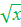 18§ 9Рациональные числа2Некоторые символы математического языка1Рациональные числа как бесконечные десятичные периодические дроби1§ 10Понятие квадратного корня из неотрицательного числа2Понятие корня из неотрицательного числа1Вычисление квадратного корня из неотрицательного числа1§ 11Иррациональные числа1§ 12Множество действительных чисел1§ 13Функция у = , её свойства и график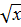 2Функция у =  и её график1Свойства функции у = 1§ 14Свойства квадратных корней2Свойства квадратных корней1Вычисление квадратных корней с применением свойств1§ 15Преобразование выражений, содержащих операцию извлечения квадратного корня4Вынесение множителя из-под знака корня1Внесение множителя под знак корня1Упрощение выражений, содержащих знак корня1Подготовка к контрольной работе1Контрольная работа № 3 по теме «Функция у = »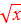 1§ 16Модуль действительного числа3Модуль действительного числа и его свойства1Геометрический смысл модуля действительного числа1Функция у=|х| и тождество  = | |1Глава III. Квадратичная функция. Функция у = 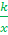 18§ 17Функция у = kх2, её свойства и график3Функция у = kх2 , её  график1Свойства функции у = kх2 при k>01Свойства функции у = kх2 при k<01§ 18Функция у = , её свойства и график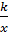 2Функция у =  при k>01Функция у =  при k<01Контрольная работа № 4 по теме «Графики функций»1§ 19Как построить график функции у = f(х + l), если известен график функции у = f(х)2§ 20Как построить график функции у = f(х) + m, если известен график функции у = f(х)2§ 21Как построить график функции у = f(х + l) + m, если известен график функции у = f(х)2§ 22Функция у = aх2 + bx + c, её свойства и график3Функция у = aх2 + bx + c, её свойства1График квадратичной функции1Алгоритм построения параболы1§ 23Графическое решение квадратных уравнений2Графическое решение квадратных уравнений1Подготовка к контрольной работе1Контрольная работа № 5 по теме «График квадратичной функции»1Глава IV. Квадратные уравнения21§ 24Основные понятия2Определение квадратного уравнения1Полное и неполное квадратные уравнения1§ 25Формулы корней квадратного уравнения3Определение дискриминанта и его свойства1Алгоритм решения квадратного уравнения1Решение квадратных уравнений по формулам1§ 26Рациональные уравнения3Алгоритм решения рационального уравнения1Решение рациональных уравнений методом введения новой переменной1Решение биквадратных уравнений1Контрольная работа № 6 по теме «Квадратные уравнения»1§ 27Рациональные уравнения как математические модели реальных ситуаций4Решение задач с помощью рациональных уравнений4§ 28Ещё одна формула корней квадратного уравнения2Формула корней квадратного уравнения с чётным вторым коэффициентом1Решение уравнений с чётным вторым коэффициентом1§ 29Теорема Виета2Теорема Виета, приведённое квадратное уравнение1Теорема, обратная теореме Виета1Контрольная работа № 7 по теме «Теорема Виета»1§ 30Иррациональные уравнения3Равносильные преобразования уравнений1Решение иррациональных уравнений методом возведения в квадрат1Решение иррациональных уравнений1Глава V. Неравенства16§ 31Свойства числовых неравенств3Свойства числовых неравенств1Среднее арифметическое и среднее геометрическое1Действия с числовыми неравенствами1§ 32Исследование функции на монотонность3Возрастающая и убывающая функции1Функции у = kx + m, у = kх2 1Функции у =  , у = 1§ 33Решение линейных неравенств2Свойства числовых неравенств при решении линейных неравенств1Решение линейных неравенств1§ 34Решение квадратных неравенств4Определение квадратного неравенства1Алгоритм решения квадратного неравенства1Метод интервалов для решения квадратных неравенств1Подготовка к контрольной работе1Контрольная работа № 8по теме «Неравенства»1§ 35Приближенные значения действительных чисел2Погрешность приближения (абсолютная погрешность)1Приближенные значения действительных чисел1§ 36Стандартный вид положительного числа1Статистические исследования4Сбор и группировка статистических данных.1Наглядное представление статистической информации.1Наглядное представление статистической информации.1Статистические характеристики.1Итоговая контрольная работа1№ §п/пСодержаниеКол-во часов по разделуКол-во часов по темеКонтрольл. р, п.р.и т.д.ДатаГлава V. Четырёхугольники14§ 1Многоугольники2Многоугольник. Выпуклый многоугольник1Сумма углов выпуклого многоугольника. Решение задач1§ 2Параллелограмм и трапеция6Параллелограмм. Свойства параллелограмма1Признаки параллелограмма1Решение задач на применение признаков и свойств параллелограмма1Трапеция1Свойства и признаки равнобокой трапеции1Решение задач на построение1§ 3Прямоугольник. Ромб. Квадрат4Прямоугольник. Свойства прямоугольника1Ромб и квадрат. Их свойства1Решение задач о прямоугольнике, ромбе, квадрате1Осевая и центральная симметрия1Решение задач. Подготовка к контрольной работе1Контрольная работа № 1 по теме «Четырёхугольники»1Глава VI. Площадь14§ 1Площадь многоугольника2Площадь многоугольника. Площадь квадрата1Площадь прямоугольника1§ 2Площадь параллелограмма и трапеции6Площадь параллелограмма1Площадь треугольника1Теорема об отношении площадей треугольников с равным углом1Решение задач по этим темам1Площадь трапеции1Решение задач по теме «Площадь многоугольника»1§ 3Теорема Пифагора3Теорема Пифагора1Теорема, обратная теореме Пифагора1Решение задач с применением этих теорем1Формула Герона1Решение задач. Подготовка к контрольной работе 1Контрольная работа № 2 по теме «Площадь»1Глава VII. Подобные треугольники19§ 1Определение подобных треугольников2Пропорциональные отрезки.1Подобные треугольники.1§ 2Признаки подобия треугольников5Первый признак подобия треугольников1Решение задач с применением первого признака1Второй признак подобия треугольников1Третий признак подобия треугольников1Решение задач. Подготовка к контрольной работе 1Контрольная работа № 3 по теме «Подобные треугольники»1§ 3Применение к доказательству теорем и решению задач подобия треугольников 6Средняя линия треугольника1Свойство медиан треугольника1Пропорциональные отрезки в прямоугольном треугольнике1Решение задач по данным темам1Решение задач на построение методом подобия2§ 4Соотношения между сторонами и углами прямоугольного треугольника3Понятия синуса, косинуса, тангенса острого угла прямоугольного треугольника1Значения синуса, косинуса, тангенса для углов 30º, 45º, 60º и других углов1Решение задач. Подготовка к контрольной работе1Контрольная работа № 4 по теме «Прямоугольный треугольник»1Глава VIII. Окружность17§ 1Касательная к окружности3Взаимное расположение прямой и окружности1Касательная к окружности 1Решение задач по теме «Касательная к окружности»1§ 2Центральные и вписанные углы4Градусная мера дуги окружности1Центральный и вписанный углы1Теорема об отрезках пересекающихся хорд1Решение задач по данной теме1§ 3Четыре замечательные точки треугольника3Теорема о свойстве биссектрисы угла и её следствие1Серединный перпендикуляр к отрезку1Пересечение высот треугольника1§ 4Вписанная и описанная окружности4Вписанная окружность1Свойство описанного четырёхугольника1Описанная окружность1Вписанный четырёхугольник1Решение задач по теме «Окружность»1Решение задач. Подготовка  к контрольной работе1Контрольная работа № 5 по теме «Окружность»1Повторение. Решение задач4Четырёхугольники, многоугольники1Треугольники1Прямоугольный треугольник1Окружность1№ §п/пСодержаниеКол-во часов по разделуКол-во часов по темеКонтрольл. р, п.р.и т.д.ДатаI.Повторение курса алгебры 7 класса31.Решение уравнений12.Линейная функция13.Формулы сокращённого умножения. Сокращение дробей.1II.Алгебраические дроби64.Сложение алгебраических дробей15.Вычитание алгебраических дробей16.Умножение алгебраических дробей17.Деление алгебраических дробей18.Возведение дроби в степень19.Преобразование рациональных выражений1III.Графики функций, содержащие модуль410.График функции у =|х|111.График функции у = |х|+m112.График функции у =|х + m|113.Построение графиков различных функций1IV.Преобразование графиков функций514.Как построить график функции у = f(х + l), если известен график функции у = f(х)115.Как построить график функции у = f(х) + m, если известен график функции у = f(х)116.Как построить график функции у = f(х + l) + m, если известен график функции у = f(х)117,18.Построение различных графиков и их сдвиг2V.Уравнения с параметрами3VI.Решение геометрических задач4VII.Решение задач различного вида5VIII.Статистические исследования 4«Рассмотрено»Руководитель МОВахлаева О.В./__________/Протокол № ___ от «____»____________20_____г.«Согласовано»Заместитель руководителя по УВР МОУ «СОШ № 61»Задорова Н.В./____________/ «___»___________20_____г.«Утверждено»Руководитель МОУ «СОШ № 61»_Блатман О.В. _/______________/Приказ № _______ от«_____»_____________20_____г.